Athens Epidaurus Festival 2021 THEATREGREEK DEBUTTeatro La Re-sentida - Marco LayeraPaisajes para no colorear / Non-Colouring Landscapes27 & 28 September, 21:00Peiraios 260 (Hall Η)Invariably interested in showcasing the new trends of the international performing arts scene, the Athens Epidaurus Festival places special emphasis to works tackling topical, sociopolitical themes and issues. With the #metoo movement and the demand for equality currently at the forefront of developments, the Festival couldn’t help but be actively involved in this crucial public debate, giving voice to artists and groups whose works investigate the challenges posed to women today, as well as the emerging gender-related issues overall. The performance Paisajes para no colorear / Non-Colouring Landscapes by the Chilean theatre company Teatro La Re-sentida and the up-and-coming playwright and director Marco Layera is yet another performance delving into these hotly debated issues. Nine adolescent girls from Chile take to the stage, speaking out about the violence against women. The Teatro La Re-sentida performance is based on interviews with over one hundred girls and young women who have experienced abuse, either as victims or as eyewitnesses. The young performers on stage, between the ages of 15 and 19, reconstruct these true stories, at times re-enacting them, at times commenting on them. According to the creative duo of Marco Layera and Carolina de la Maza, “Paisajes para no colorear responds to a desire we had as creators to carry out a work in which artistic practice can be organically linked to social practice and the idea of onstage democratisation”. At once emotional and sensitive, angry and provocative, but also distant and objective, this work begs for a response from audiences. Far from simply recording violence against women, the ensemble attempts to do something even more imperative: to finally break through the prevailing silence and make theatre an antidote against fear. Μarco LayeraHaving a background in Law, Philosophy, and Criminology, Marco Layera also studied Acting at two prestigious drama schools, La Matriz, in Valparaíso, and Imagen, in Santiago. In 2007, he founded the Teatro La Re-sentida ensemble, collaborating with young Chilean artists, with whom he shares a polemical, explicitly political stance on art. The groundbreaking, subversive works of La Re-sentida have been presented across the globe, with Layera now firmly established as one of the most important up-and-coming international theatre artists.Teatro La Re-sentida - Marco LayeraPaisajes para no colorear / Non-Colouring Landscapes27 & 28 September, 21:00Peiraios 260 (Hall Η)Directed by Marco LayeraAssistant to the director Carolina de la MazaText Carolina de la Maza, Marco LayeraDramaturgical advisers Anita Fuentes, Francisca Ortiz, Soledad EscobarPsychologist Soledad GutiérrezSet and lighting design Pablo de la FuenteCostume design Daniel BagnaraTechnical manager Karl Heinz SatelerMusical composition Tomás GonzálezSound Rodrigo LealCast Ignacia Atenas, Alemendra Menichetti, Paula Castro, Daniela López, Angelina Miglietta, Matilde Morgado, Rafaela Ramírez, Arwen VásquezProduction GAM (Centro Cultural Gabriela Mistral)Co-production Teatro La Re-sentidaPremiere August 2018, Centro Cultural Gabriela Mistral, Santiago, ChileTickets: VIP 25€ • ZONE Α 20€ • STUDENTS / 65+ / ARTIST UNIONS 16€ • PERSONS WITH DISABILITIES / UNEMPLOYMENT CONCESSIONS / ART SCHOOL STUDENTS 5€TICKET SALE aefestival.gr | tickets.aefestival.gr | ticketservices.gr / +30 210 7234 567 / Main Box Office (Panepistimiou 39) & Public stores.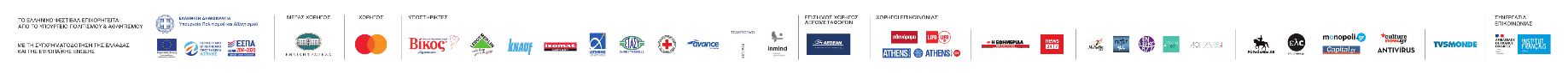 